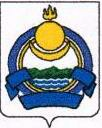 Р Е Ш Е Н И ЕОб Отчете о деятельности Контрольно-счетной палаты муниципального образования «Окинский район» за 2023 годПринято Советом депутатовмуниципального образования «Окинский район»на очередной XXIX сессии «26» марта 2024 годаРассмотрев и обсудив Отчет о деятельности Контрольно-счетной палаты муниципального образования «Окинский район» за 2023 год, руководствуясь пунктом 21.2 Положения о Контрольно-счетной палате,   Совет депутатов муниципального образования «Окинский район» решил:1. Принять к сведению Отчет о деятельности Контрольно-счетной палаты муниципального образования «Окинский район» за 2023 год.  2. Настоящее Решение вступает в силу со дня его принятия и подлежит официальному опубликованию. Председатель Совета депутатовмуниципального образования          «Окинский район»                                                                     В.Г. Аюшеевс. Орлик «26» марта 2024 года № 04 - 2024Совет депутатов муниципального образования «Окинский район»Республики БурятияVI cозывБуряад Уласай «Ахын аймаг» гэhэн нютагай засагай байгууламжын депутадуудай СоветVI зарлал